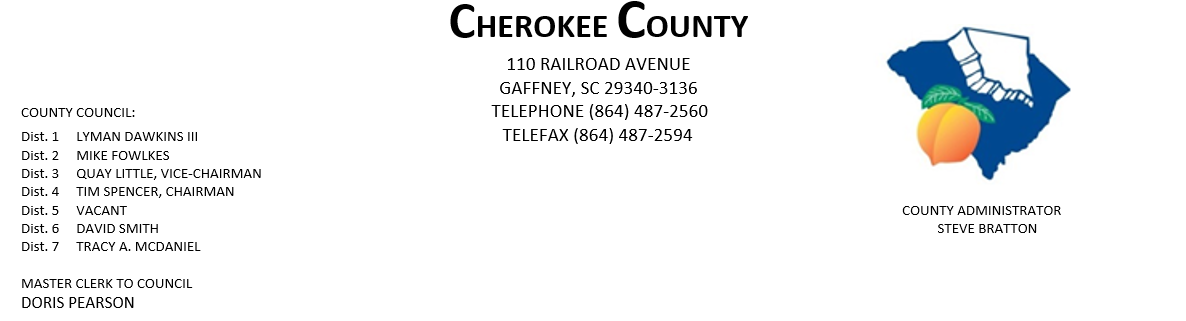 AGENDA FOR THE REGULAR MEETING OF COUNTY COUNCILMONDAY, OCTOBER 5, 2020, 5:00 P.M.CHEROKEE COUNTY ADMINISTRATION BUILDINGCOUNTY COUNCIL CHAMBERS, 1st FLOOR                               110 RAILROAD AVENUE, GAFFNEY, SC  29340CALL TO ORDER:  Chairman Tim SpencerINVOCATION:ROLL CALL:ADOPT AGENDA:APPROVAL OF MINUTES: Regular Meeting of 9/21/2020.  APPROVAL OF CLAIMS:  for Cherokee County in the amount of $670,256.29.          7.   ATTORNEYS JOE MATHIS & JIM THOMPSON:          8.   ACTION ITEMS:  Employee Grievance Committee Appointment       9.  ADMINISTRATOR STEVE BRATTON:    Community Visioning UpdateCTCL COVID Response Grant2019 Delinquent Tax Redemption PeriodPublic Works Complex Update     10.  APPOINTMENTS:Cherokee Co. Tax Assessor/Board of Appeals Dist. 1 – DawkinsDist. 2 -  Fowlkes     PAGE 2 – AGENDA FOR REGULAR MEETING, 10/5/202010.  APPOINTMENTS CONTINUED:b.  Cherokee Co. Board of Adjustments & Appeals                         i. Dist. 1 – Dawkins                                       ii. Dist. 2 – Fowlkes                                      iii. Dist. 3 – Little                                      iv. Dist. 5                                        v. Dist. 6 - Smith                                      vi. At-Large – Council                c.  Cherokee Co. Citizen Planning CommissionDist. 1 – DawkinsDist. 2 -  FowlkesDist. 5 -  Dist. 7 – McDaniel               d.   CKC VFD - Dist. 7 – McDaniel                       e.   Cherokee Co. Recreation District Board – full council.               f.   Cherokee Creek Fire District/BOC – one appointment - Dist. 2 – Fowlkes & Dist. 4 - Spencer                  g.   Goucher-White Plains Fire Dist. – Dist. 5         i.    Piedmont Community Actions Board of Directors – full council        j.    Upstate Workforce Board – full council11.  EXECUTIVE SESSION:  pursuant to Section 40-3-70(a)(2) for the purpose of discussion of matters                                                Relating to an economic development matter and a contractual matter.12.  ACTION TO BE TAKEN FROM EXECUTIVE SESSION:13.  NEW/OLD/OTHER BUSINESS:  14.  ADJOURNMENT:dfp  10/2/20